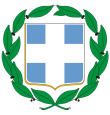 ΠΡΕΣΒΕΙΑ ΤΗΣ ΕΛΛΑΔΟΣΝΕΟ ΔΕΛΧΙΓΡΑΦΕΙΟ ΟΙΚΟΝΟΜΙΚΩΝ & ΕΜΠΟΡΙΚΩΝ ΥΠΟΘΕΣΕΩΝ____________________________________________________________________________________________________________________________________________________________________________________________EP-32 Chanakyapuri, Dr. Radhakrishnan Marg, 110021-New DelhiTel: +91 11 2688 0434   -   Fax: +91 11 2688 0436E-mail: ecocom-newdelhi@mfa.gr                                                                                                                                                                 Νέο Δελχί, 15 Απριλίου 2017Αρ. Πρωτ.: 2310/350ΠΡΟΣ: - Διπλ.Γρ. ΑΝΥΠΕΞ κ. Κατρούγκαλου           - Γρ. κ. Γενικού Γραμματέα ΔΟΣ & ΑΣ            -κ. Β’ Γενικό Δ/ντή            -Α11, Β1, Β5, Β8 Δ/νσεις           -Πίνακας λοιπών αποδεκτώνΕ.Δ.  Γραφείο κ. ΠρέσβεωςΘΕΜΑ: «Ενημερωτικό Δελτίο Γραφείου ΟΕΥ Ν. Δελχί»Διαβιβάζουμε συνημμένα ενημερωτικό δελτίο του Γραφείου μας για την ινδική Οικονομία Μαρτίου-Απριλίου 2017.Ο ΠροϊστάμενοςΒασίλης Αχ. ΣκρόνιαςΓενικός Σύμβουλος ΟΕΥ Β’ 